SEMANA DEL 17 AL 21 DE ENERO 2022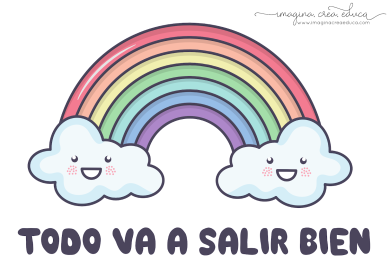 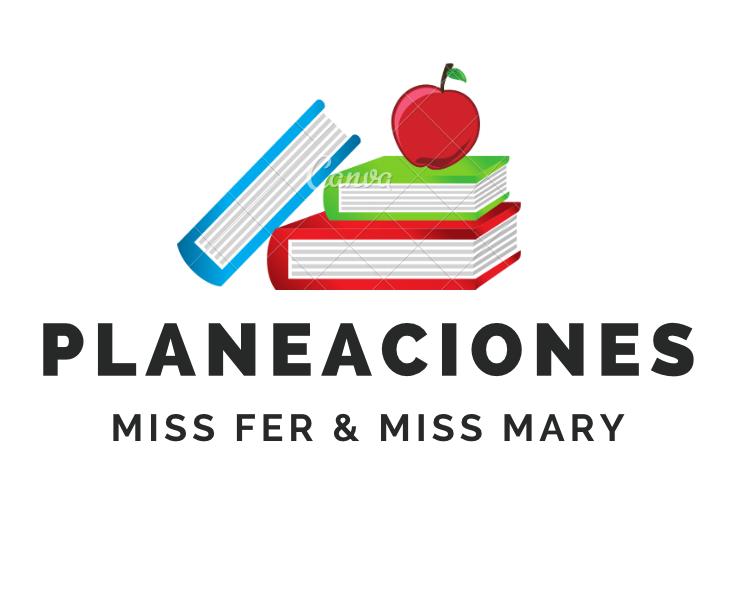 PLAN DE TRABAJOESCUELA PRIMARIA:__________________	QUINTO GRADO	MAESTRA/O:___________________________Anexo #1 memorama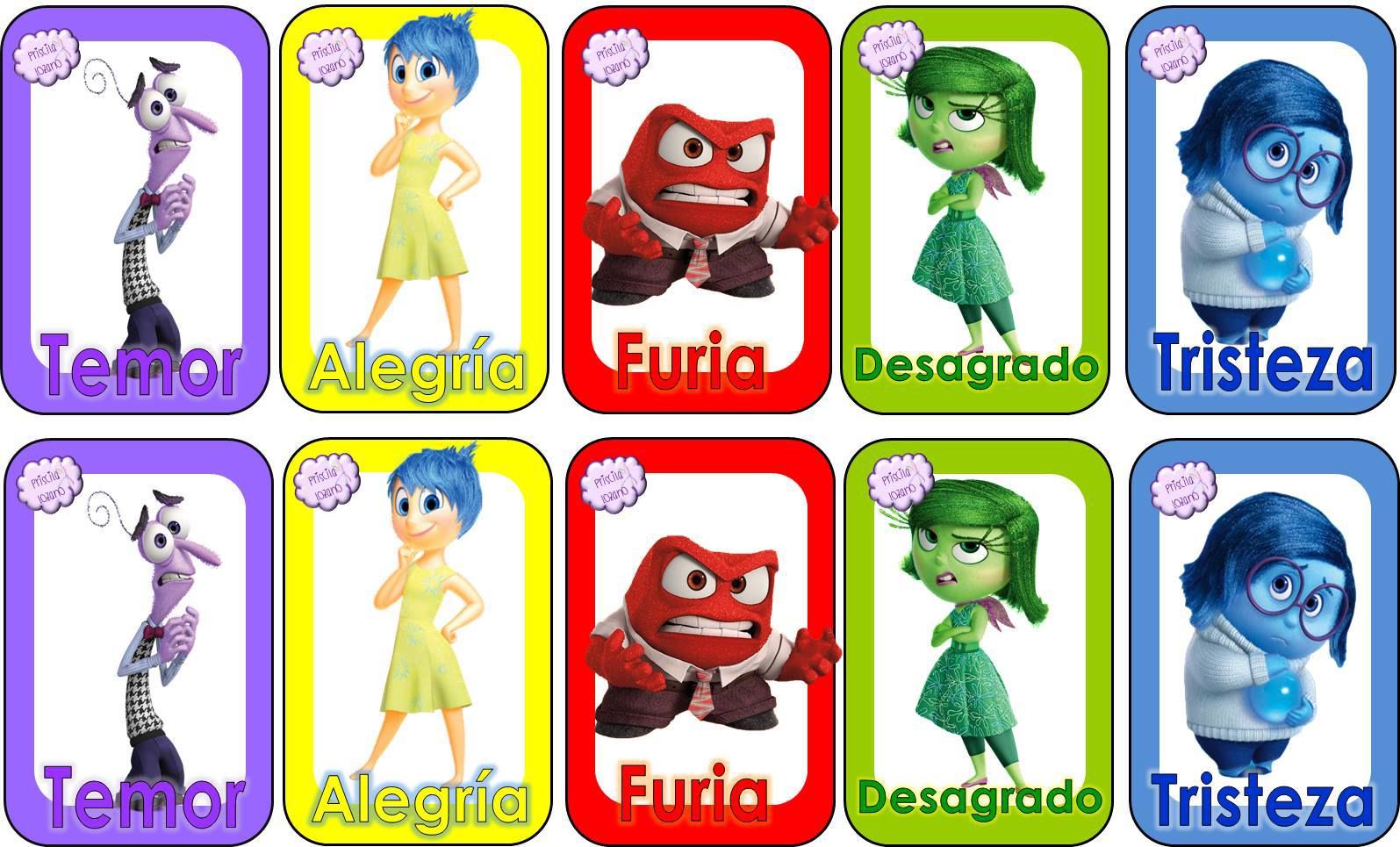 Anexo #1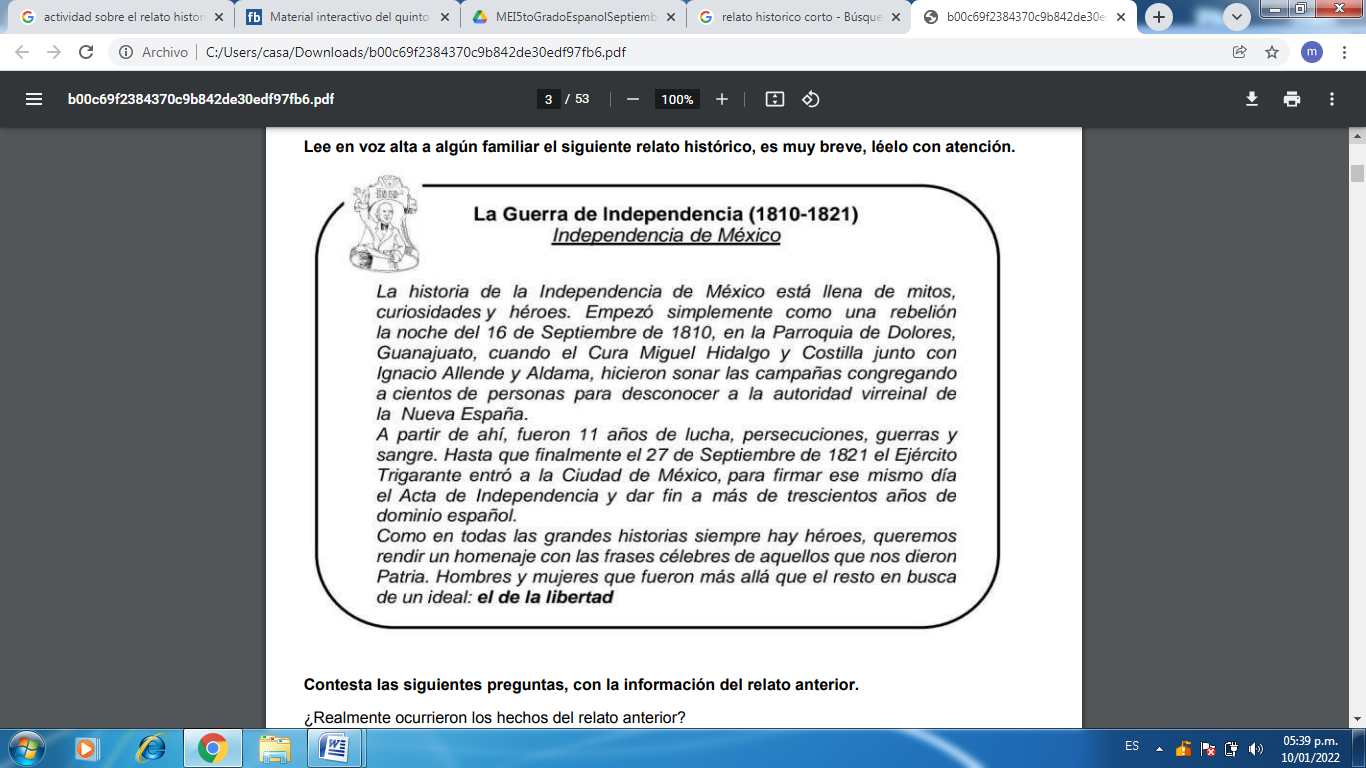 Anexo#2 coloca las características del anuncio publicitario donde correspondan: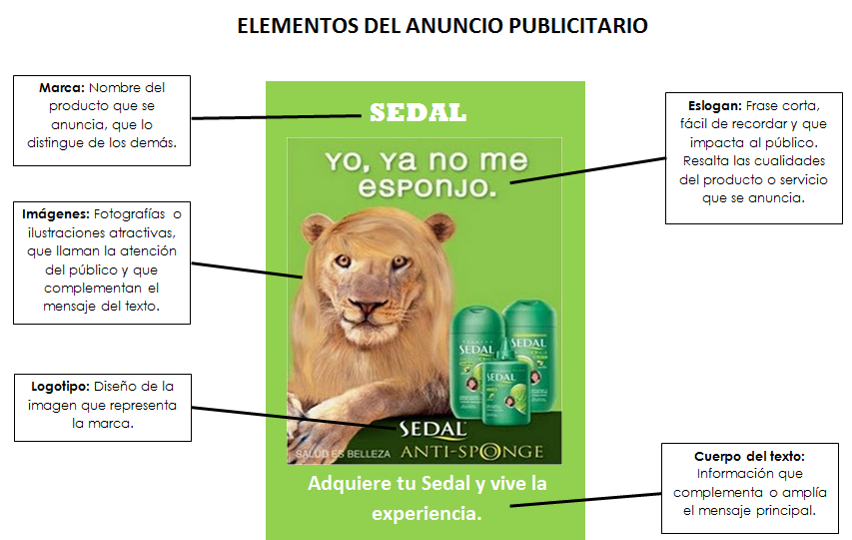 Anexo #3 unir con una línea el concepto con la palabra correspondiente.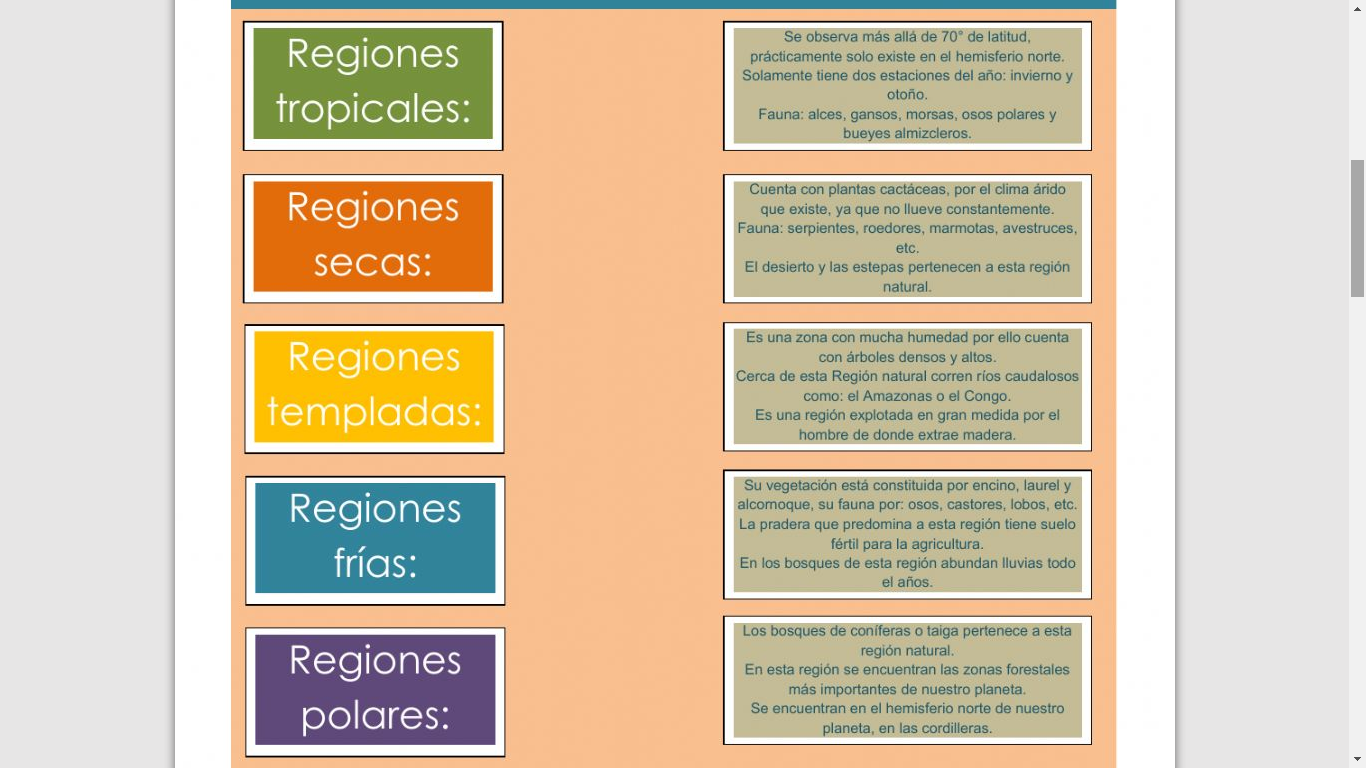 ASIGNATURAAPRENDIZAJE ESPERADOACTIVIDADESSEGUIMIENTO Y RETROALIMENTACIÓNLUNESArtes Selecciona una obra teatral infantil (autores mexicanos), para presentarla ante público, como resultado de una investigación y debate colectivo sobre las características artísticas y expresivas de, al menos, tresescritores mexicanos.Investigar sobre algún escritor mexicano famoso y escribir en el cuaderno lo más importante de su biografía 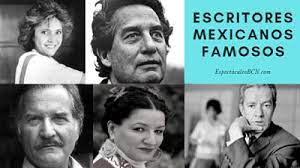 LUNESEducación socioemocional Reconoce las emociones básicas y cómo se manifiestan en su cuerpo.De manera grupal comentar sobre las emociones que conocen y la importancia de saber controlarlas y expresarlasPosteriormente jugar con el memórama del Anexo #1LUNESCiencias naturales Copiar la siguiente tabla en el cuaderno posteriormente, escribir las consecuencias del consumo de alcohol, tabaco, drogas o sustancias inhalables. Escribir una reflexión sobre cómo se puede prevenir el consumo de estas sustancias.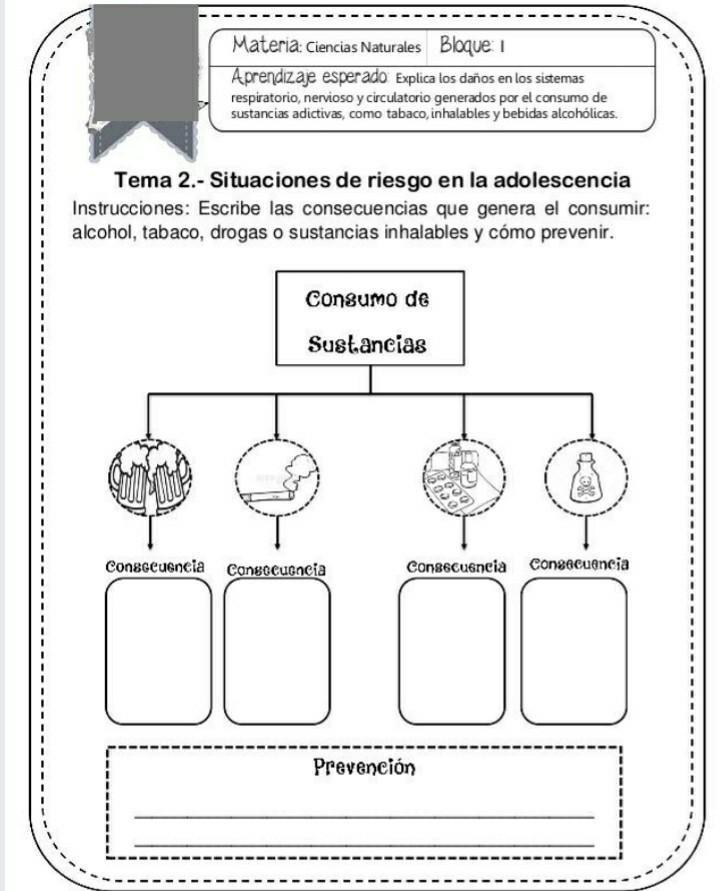 Analizar las respuestas en plenaria para su retroalimentación.LUNESGeografía Distingue diferencias en la diversidad de climas,vegetación y fauna silvestre en los continentes.Colocar la palabra donde corresponda según el concepto. Posteriormente realiza la actividad que se encuentra ubicada en el anexo #3 de este documento.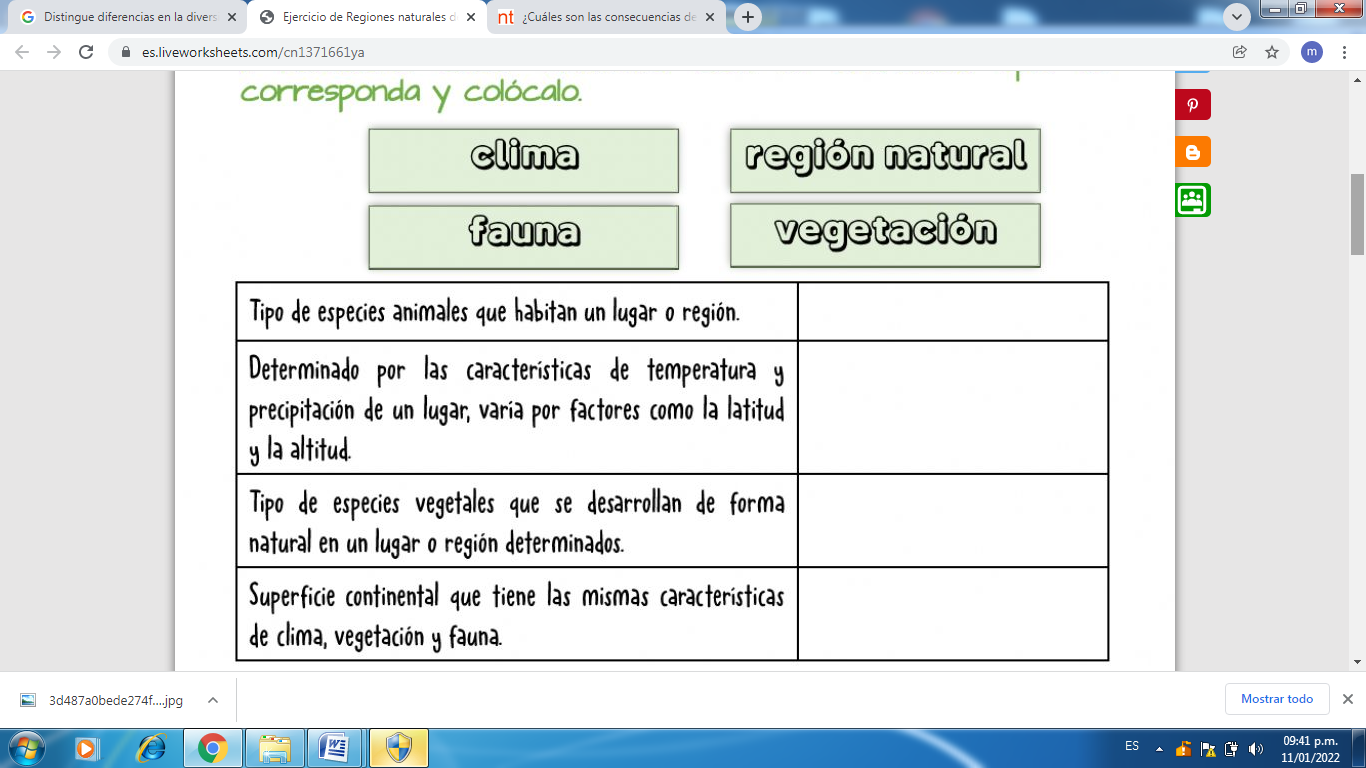 Analizar las respuestas en plenaria para su retroalimentación. LUNESVida saludableParticipa en la promoción de hábitos de higiene y limpieza para cuidar el medio ambiente, en el entorno familiar, escolar y comunitarioDialogar con los alumnos sobre algún dentro de la escuela o de su casa que requiera limpieza. Elaborar un anuncio en donde se invite a las personas a colaborar en la limpieza de esa área seleccionada. Añadir un horario y los materiales que se ocuparan para la limpieza. ASIGNATURAAPRENDIZAJE ESPERADOAPRENDIZAJE ESPERADOACTIVIDADESSEGUIMIENTO Y RETROALIMENTACIÓNMARTESMatemáticas Localización y trazode las alturas endiferentestriángulos.
Localización y trazode las alturas endiferentestriángulos.
 Trazar la altura de los siguientes triángulos y responder si los enunciados que se mencionan son Falso o Verdadero. 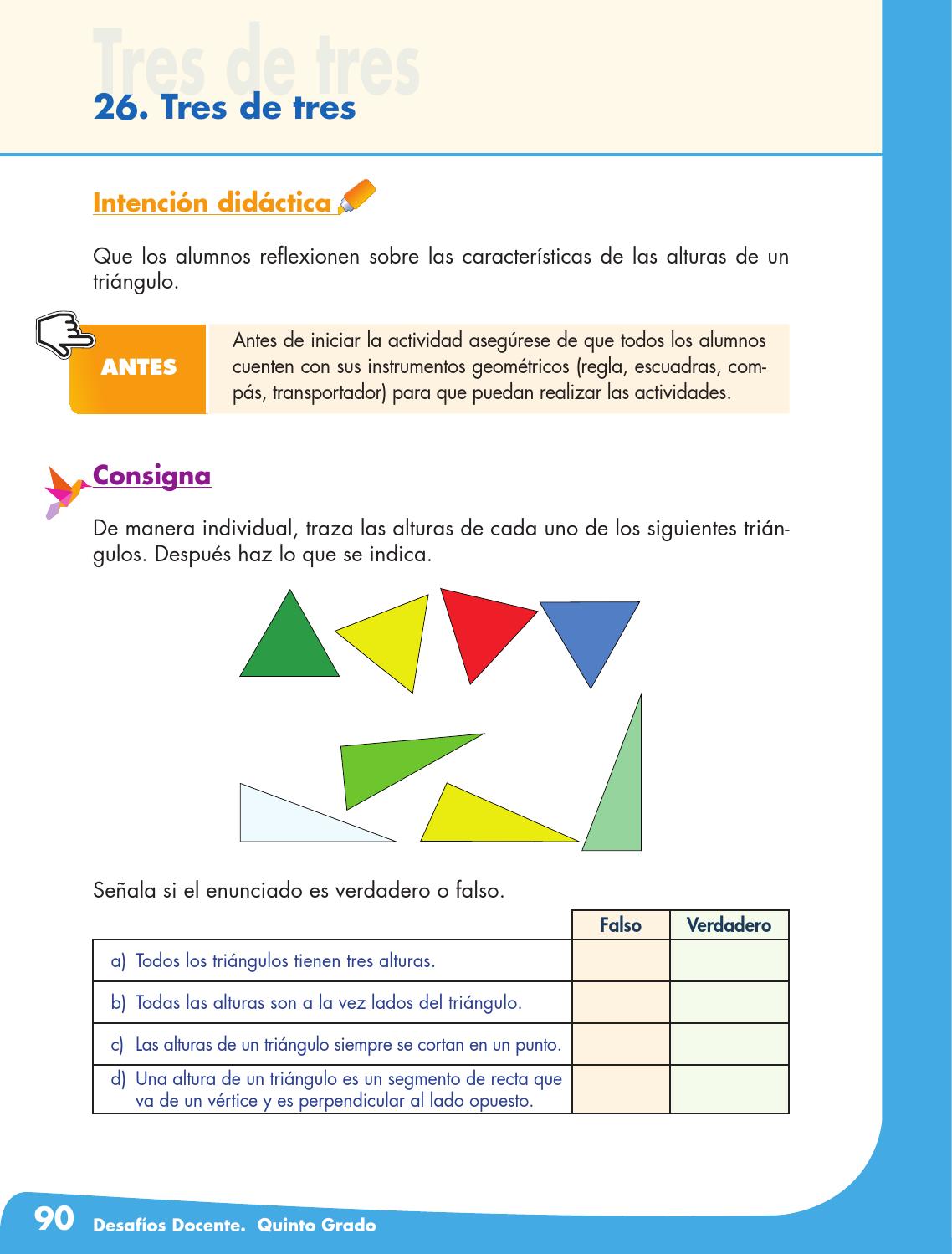 Analizar las respuestas en plenaria para su retroalimentación.MARTESCiencias naturalesExplica la periodicidad, laduración, los cambios en elcuerpo y el periodo fértil del ciclo menstrual, asícomo su relación con la concepción y la prevención de embarazosExplica la periodicidad, laduración, los cambios en elcuerpo y el periodo fértil del ciclo menstrual, asícomo su relación con la concepción y la prevención de embarazosCompletar el siguiente texto utilizando las palabras del recuadro: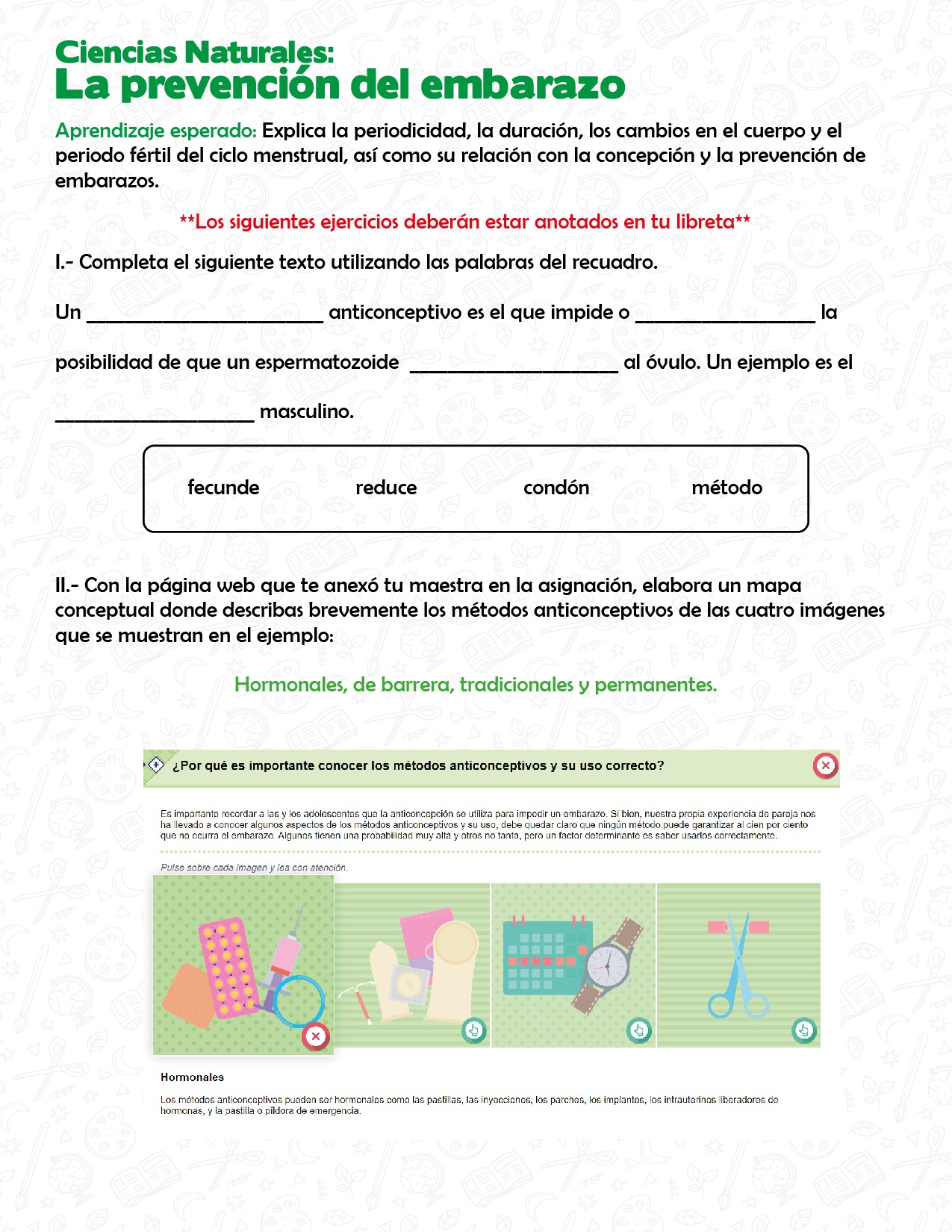 Responder en el cuaderno los siguientes cuestionamientos:¿Por qué es importante planificar un embarazo?¿Qué riesgos puede contraer concebir un embarazo no deseado?¿Por qué es importante utilizar los distintos métodos anticonceptivos?¿Qué métodos anticonceptivos conoces?Analizar las respuestas en plenaria para su retroalimentación. MARTESLengua maternaIdentifica informacióncomplementaria endos textos que relatansucesos relacionados.Usa palabras y frasesque indican sucesióny simultaneidad, asícomo relaciónantecedente consecuente alredactar un textohistórico.Identifica informacióncomplementaria endos textos que relatansucesos relacionados.Usa palabras y frasesque indican sucesióny simultaneidad, asícomo relaciónantecedente consecuente alredactar un textohistórico.Leer y analizar el relato histórico “La independencia de México”, el cual se encuentra ubicado en el anexo #1 de este documento.Con base a lo leído anteriormente responde los siguientes cuestionamientos en tu cuaderno:¿Qué ocurrió?¿Quiénes participaron?¿Cuándo sucedió?¿Por qué ocurrió?¿Dónde sucedió?¿Qué consecuencias trajo?Los adverbios son palabras invariable que modifica a un verbo, a un adjetivo, a otro adverbio o a todo un período; pueden indicar lugar, tiempo, modo, cantidad, afirmación, negación, duda y otros matices.Estos son ejemplos de adverbios, coloca el adverbio según corresponda su característica: Hoy, arriba, cerca, ahí , mal, peor, rápidamente, ahora, fuera, acá,  luego, dentro, lejos, aquí.MARTESHistoria Investiga aspectos dela cultura y la vidacotidiana del pasado yvalora su importancia.Investiga aspectos dela cultura y la vidacotidiana del pasado yvalora su importancia.Analizar el siguiente texto, subrayar lo que se considere más importante, posteriormente, escribir su opinión sobre la libertad de prensa que existía en esa época, y como se maneja este mismo tema en la actualidad.“Decreto del gobierno sobre la libertad de prensa” una ley emitida por el presidente Benito Juárez al terminar la Guerra de Reforma, el 2 de febrero de 1861. Para comprender mejor el tema hay que revisar el documento detenidamente mientras analizamos su importancia. Te invito a reflexionar sobre los cambios que trajo esto al país. “Es inviolable la libertad de escribir y publicar escritos en cualquiera materia. Ninguna ley ni autoridad puede establecer previa censura, ni exigir fianza a los autores o impresores, ni coartar la libertad de imprenta, que no tiene más límites que el respeto a la vida privada, a la moral y a la paz pública”. Lo que acabas de leer ¡es importantísimo! para que Benito Juárez lo haya convertido en decreto seguro que significaba mucho para las personas de esa época. Fue un gran logro establecer en la Ley que ninguna autoridad podía evitar que se publicaran las opiniones de la gente ni cobrar ninguna suma de dinero a cambio del derecho de expresarse. ¿Te imaginas que para poder hablar de lo que piensan primero tuvieran que pedirle permiso al gobierno o pagarle alguna cuota? Aunque no lo creas, con este tipo de restricciones llegaron a limitarse las libertades de imprenta y de expresión durante el siglo XIX, e incluso en otras clases hemos hablado sobre algunos periodistas que llegaron a ser encarcelados en varias ocasiones por publicar críticas al gobierno, como en los casos de Ignacio Ramírez “El Nigromante” y Francisco Zarco.ASIGNATURAAPRENDIZAJE ESPERADOAPRENDIZAJE ESPERADOACTIVIDADESSEGUIMIENTO Y RETROALIMENTACIÓNMIÉRCOLES Matemáticas Lectura de planos ymapas viales.Interpretación ydiseño detrayectorias.Lectura de planos ymapas viales.Interpretación ydiseño detrayectorias.Observar el siguiente plano y responde las siguientes preguntas en el cuaderno: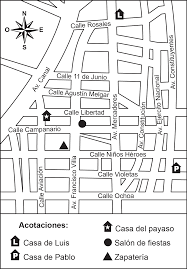 ¿Cuál es la ruta más corta para llegar de la casa de Pablo a la casa de Luis?¿Qué ruta se debe seguir para llegar de la casa de Luis a la casa del payaso?¿Cuál es la ruta más corta para llegar la zapatería partiendo de la casa de Pablo?Analizar y comparar las respuestas en plenaria para su retroalimentación MIÉRCOLES Formación Cívica y ética.Dialoga acerca de la libertad como un derecho humano que contribuye a su autorrealización y desarrollo pleno. Analiza las causas de la discriminación y la exclusión en la vida cotidiana, así como las consecuencias enpersonas o grupos susceptiblesDialoga acerca de la libertad como un derecho humano que contribuye a su autorrealización y desarrollo pleno. Analiza las causas de la discriminación y la exclusión en la vida cotidiana, así como las consecuencias enpersonas o grupos susceptiblesRealiza un dibujo en tu cuaderno donde expreses el derecho a la libertad, de igual manera toma encuentra como se puede ser libre sin afectar la libertad ni los derechos de otras personas.Responde en tu cuaderno:¿Cómo podemos ayudar a una persona con algún problema de discapacidad física o mental?¿Cómo podemos incluir a las personas más vulnerables dentro de las actividades cotidianas?MIÉRCOLES Lengua materna Identifica las características de las fábulas y sussemejanzas y diferencias con los refranes.Comprende la funciónde las fábulas yrefranes.Interpreta elsignificado de fábulasy refranes.Identifica las características de las fábulas y sussemejanzas y diferencias con los refranes.Comprende la funciónde las fábulas yrefranes.Interpreta elsignificado de fábulasy refranes.Escribir en el siguiente recuadro una fabula y un refran, posteriormente responder las siguientes preguntas en el cuaderno:Descubrir el significados de los siguientes refranes y anotarlo en el cuaderno: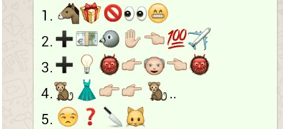 MIÉRCOLES Cívica y Ética en dialogo Dialoga acerca de la libertad como un derecho humano que contribuye a su autorrealización y desarrollo pleno. Analiza necesidades, intereses ymotivaciones individuales, de otras personas o grupos al plantearse metas para el bienestar personal y colectivoDialoga acerca de la libertad como un derecho humano que contribuye a su autorrealización y desarrollo pleno. Analiza necesidades, intereses ymotivaciones individuales, de otras personas o grupos al plantearse metas para el bienestar personal y colectivoPedir a los alumnos que escriban en su cuaderno cinco acciones de cómo puede ejercer su derecho a la libertad sin afectar los intereses de otras personas.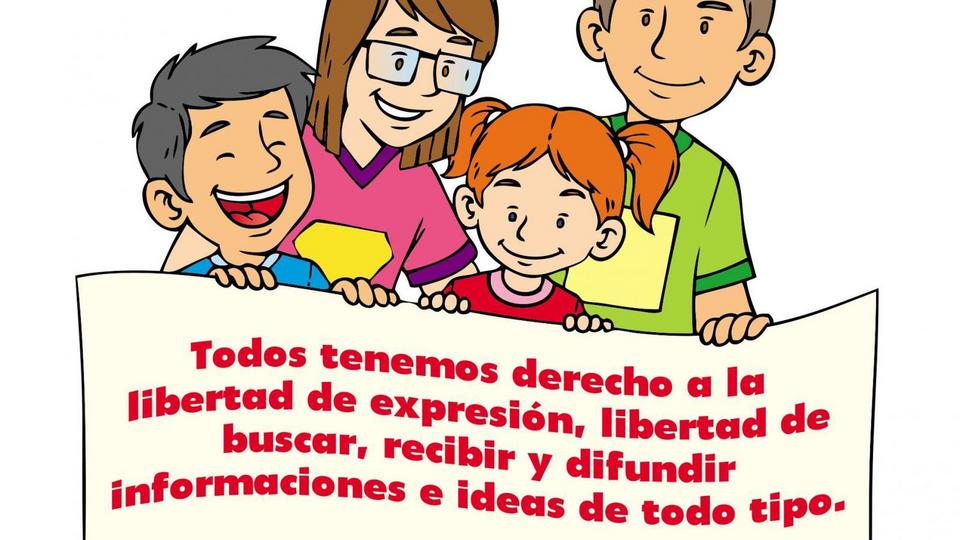 ASIGNATURAAPRENDIZAJE ESPERADOAPRENDIZAJE ESPERADOACTIVIDADESSEGUIMIENTO Y RETROALIMENTACIÓNJUEVESMatemáticas Análisis deprocedimientospara resolverproblemas deproporcionalidaddel tipo valorfaltante (dobles,triples, valorunitario).Análisis deprocedimientospara resolverproblemas deproporcionalidaddel tipo valorfaltante (dobles,triples, valorunitario).En abarrotes “VALENZUELA” están elaborando una tabla de precios para facilitar el cobro y mejorar el servicio. Resuelve lo siguiente en tu cuaderno:Completa la tabla que representa el precio por la cantidad de lápices.Analizar las respuestas en plenaria para su retroalimentación.JUEVESHistoria Ubica procesos de la primera mitad del siglo XIX aplicando lostérminos década y siglo, y localizacambios en ladivisión territorial.Ubica procesos de la primera mitad del siglo XIX aplicando lostérminos década y siglo, y localizacambios en ladivisión territorial.En base a las características entre liberales y conservadores responde las siguientes preguntas en tu cuaderno:¿Qué propone cada grupo?¿Cuáles son las diferencias entre uno y otro?¿Con cuál postura estás de acuerdo?¿Es posible llegar acuerdos cuando las personas tienen ideas diferentes?¿Crees que los mexicanos de aquella época llegaron pacíficamente a decidir que era mejor para el país? JUEVESLengua Materna Emplea diferentesestrategias textuales para persuadir a un público determinado al elaborar unanuncio.Emplea diferentesestrategias textuales para persuadir a un público determinado al elaborar unanuncio.Observar el anuncio publicitario que se muestra en el Anexo #2 de este documento y colocar las características donde correspondan.Analizar las respuestas en plenaria para su retroalimentación.JUEVESArtes Utiliza la forma y el color de manera intencional en larepresentación de personajes ficticiosUtiliza la forma y el color de manera intencional en larepresentación de personajes ficticiosSolicitar a los alumnos que creen un personaje ficticio a base de su imaginación.Agregar nombre al personaje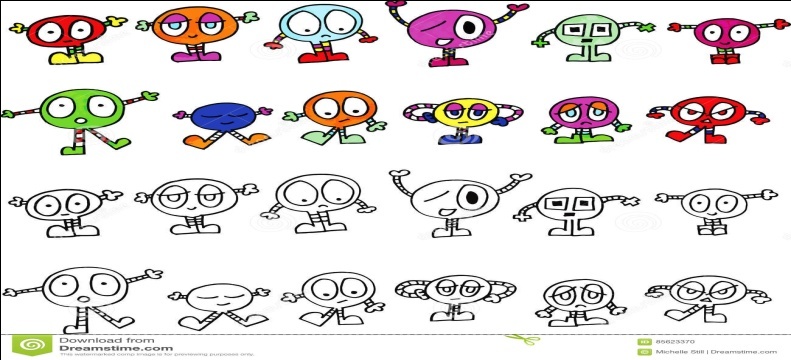 JUEVESASIGNATURAAPRENDIZAJE ESPERADOAPRENDIZAJE ESPERADOACTIVIDADESSEGUIMIENTO Y RETROALIMENTACIÓNVIERNESLengua materna Reflexiona sobre ellenguaje. Identificajuegos simbólicos, simbolismos y significados de expresionesrelevantes que dansentido a la práctica,tomando en cuentatodo lo que sucede,con ayuda del maestro.Reflexiona sobre ellenguaje. Identificajuegos simbólicos, simbolismos y significados de expresionesrelevantes que dansentido a la práctica,tomando en cuentatodo lo que sucede,con ayuda del maestro.Escribe en el cuaderno los alimentos que se utilizan para calmar o eliminar los siguientes malestares:Responder en el cuaderno:¿En la comunidad en donde vives aun utilizan este tipo de alimentos para tratar malestares?Analizar las respuestas en plenaria para su retroalimentación.VIERNESMatemáticas Conocimiento deDiversas representacionesde un número fraccionario: con cifras, mediante larecta numérica, con superficies, etcétera. Análisis de las relaciones entre la fracción y el todoConocimiento deDiversas representacionesde un número fraccionario: con cifras, mediante larecta numérica, con superficies, etcétera. Análisis de las relaciones entre la fracción y el todo Ubica las siguientes fracciones en la recta según correspondan:02¼1½1/39/3VIERNESEducacion socioemocional Describe y valoradistintos puntos devista ante unasituación emocionalaflictiva, proponiendoacciones para generar un estado de bienestar.Describe y valoradistintos puntos devista ante unasituación emocionalaflictiva, proponiendoacciones para generar un estado de bienestar.De manera grupal propongan ideas para lograr un estado de bienestar y a pesar de diferentes emociones aflictivas. 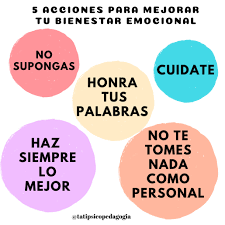 VIERNESVida saludable Propone alternativas de actividades físicas que puede practicar dentro y fuera de la escuela para su bienestar.Propone alternativas de actividades físicas que puede practicar dentro y fuera de la escuela para su bienestar.Escribir en el cuaderno tres alimentos, que puedan preparar con productos que se cosechan en su comunidad, y que sean benéficos para su desarrollo.